Tristin K. BlockwoodMay 1, 2012English 212-005Renee Blockwood Jones	Police Chief Renee Schawanda Blockwood Jones, the daughter of the late Benjamine Jerome Blockwood and Elizabeth Louise Brown.  Renee currently resides in Lake Providence, Louisiana. Renee Jones attends church regularly at St. James A.M.E Methodist Episcopal Church under the fellowship of Pastor of Pastor James Coleman.  She has one son, Brian Kiapeace Blockwood and two grandsons, Tristin Kiapeace Blockwood (oldest) and Gregory La’Mont Taylor all who which were born and raised in Lake Providence, Louisiana.  Tristin is currently a junior at Louisiana Tech University in Ruston, Louisiana majoring in Computer Information Systems while Gregory is still in high school which he attends Lake Providence Senior High School.  Lake Providence is as town in the parish seat of East Carroll Parish, Louisiana, and United States where the population was 5104 at 2000 census.  The population density was 1,418.8 people per square mile.  There were 1,878 housing units at an average density of 522.1 per square mile. The racial makeup of the town was 19.61% White, 79.51% African American, 0.18% Native American, 0.22% Asian, 0.16% from other races, and 0.33% from two or more races. Hispanic or Latino of any race was 0.69% of the population. The town of Lake Providence got its start with the arrival of the Union Army in the spring of 1862. Under the direction of General Ulysses S. Grant, Lake Providence was established as a supply depot and base of operations for the Vicksburg Campaign. As freed or runaway slaves swarmed into the camp from surrounding plantations, the population quickly soared from a few hundred, to several thousand.  Renee attended G.W. Griffin Middle School as a child and later on graduated from Lake Providence High before the fire incident.  After high school, Renee then worked as a teacher with disabled children in the East Carroll Parish School System.  Renee attended the North Delta Police Academy later in May 2002.  Renee completed all the necessary requirements in becoming a police officer and began to work at the Lake Providence Police Department as the new Assistant Police Chief.  Jones did her job very well and promised that Lake Providence would be a much safer environment. With such confidence and morale, she then ran and was elected Chief of Police of the Lake Providence Police Department.  Chief Jones served and protected the streets of LP from 2002 until 2010. After serving two terms in office as police chief, she then gave up the seat to former police chief Rudy Threats.  Renee Jones was beginning to experience health problems due to the position she was holding at her age.  Months later after the resignation, she found out she was a diabetic.  Having a job such as hers and dealing with the people of the town of Lake Providence was not a good mixture. Currently Renee Blockwood Jones is employed with Emerald Prisons, where she is in the field of Management Control Warehousing.  As you can see, Renee is still working in Law Enforcement.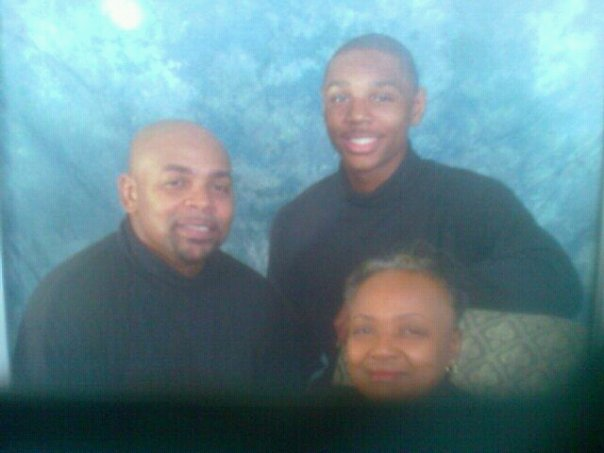 